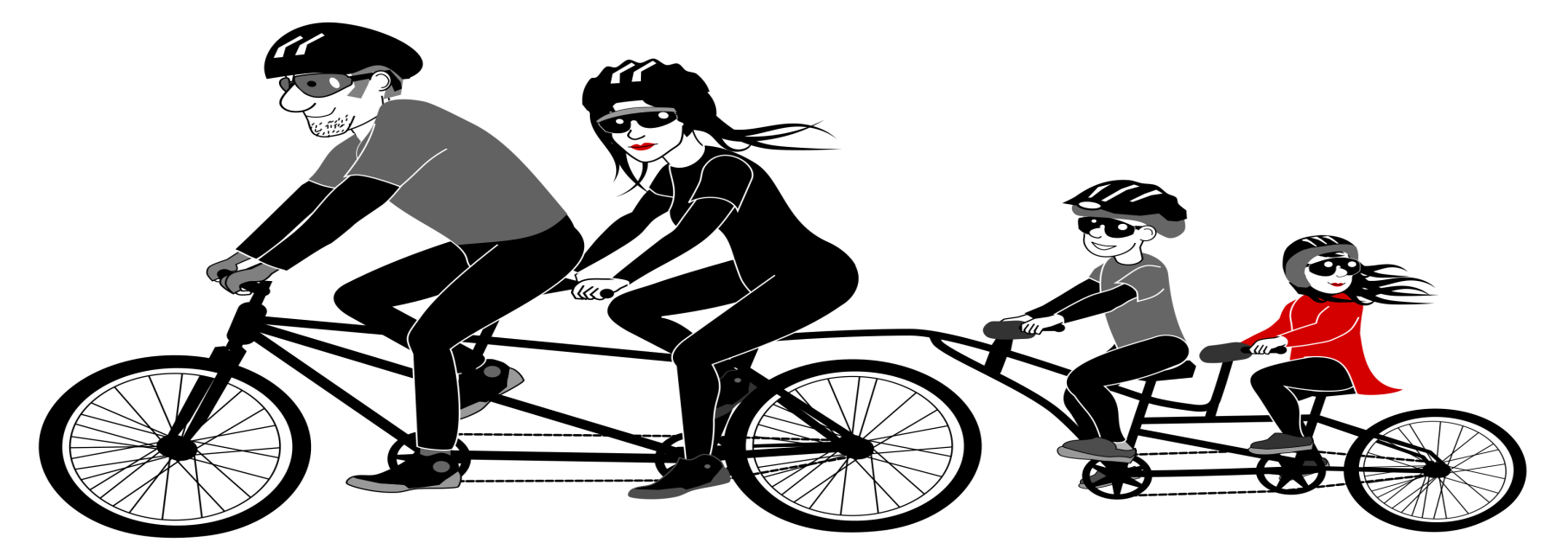 1ª BICICLETADA SOLIDARIA PARRILLANASABADO 1 DE AGOSTO DE 2020PLAZA MAYOR- CEMENTERA- PLAZA MAYOR(CAMINO DEL CONGOSTO)1€. EN EL AYUNTAMIENTO DESDE EL MIÉRCOLES 29 DE JULIO HASTA UNA HORA ANTES DE LA SALIDALA RECAUDACIÓN SERÁ INTEGRA PARA AYUDAR A LAS FAMILIAS QUE LO PRECISEN EN LA COMPRA DEL MATERIAL EDUCATIVO ESCOLAR PARA EL CURSO 2020-2021ENTREGA DE DORSALES EN LA PLAZA MAYOR DESDE LAS 19:00 A LAS 20:00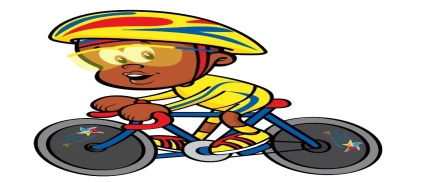 SALIDA A LAS 20:0O DESDE LA PLAZA MAYOORREGALO PARA TODOS LOS PARTICIPANTESMOCHILA TÉRMICA DE PICNIC CON BOTELLIN DE AGUA, BOCADILLO Y PIEZA DE FRUTA.SE RESPETARÁ EN TODO MOMENTO LAS MEDIDAS DE SEGRUIDAD PERTINENTES. Y SE VIGILARÁ EL RECORRIDO CON DOS VEHÍCULOS A LA  CABEZA Y A LA COLA DEL RECORRIDO.ORGANIZA AMPA EL PINAR DEL COLEGIO PÚBLICO DE LA PARRILLACOLABORA CONCEJLÍA DE CULTURA Y DEPORTES DEL ILMO AYUNTAMIENTO DE LA PARRILLA 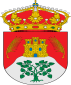 